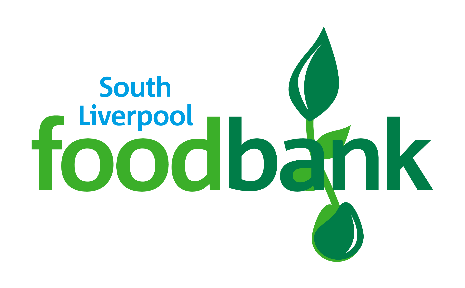 E-mail admin@slfoodbank.orgwww.southliverpool.foodbank.org.ukwww.facebook.com/SouthLiverpoolFoodbankwww.twitter.com/S_Liv_FoodbankCHRISTMAS  & NEW YEAR 2019Foodbank centre sessions for the weeks beginning 23rd and 30th DecemberCHRISTMAS  & NEW YEAR 2019Foodbank centre sessions for the weeks beginning 23rd and 30th DecemberCHRISTMAS  & NEW YEAR 2019Foodbank centre sessions for the weeks beginning 23rd and 30th December